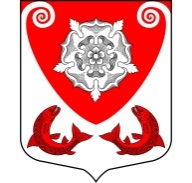 МЕСТНАЯ  АДМИНИСТРАЦИЯМО  РОПШИНСКОЕ СЕЛЬСКОЕ ПОСЕЛЕНИЕМО  ЛОМОНОСОВСКОГО  МУНИЦИПАЛЬНОГО РАЙОНА  ЛЕНИНГРАДСКОЙ ОБЛАСТИР А С П О Р Я Ж Е Н И Е№ 04-Рот 15.01.2015 г.Об утверждении состава комиссии по предупреждению и противодействиюкоррупции 	В целях реализации Федерального закона РФ «О  противодействии коррупции»  № 273-ФЗ  от , Федерального закона РФ   «О внесении изменений  в отдельные законодательные акты РФ в связи с принятием  Федерального закона «О противодействии коррупции» № 274-ФЗ от , Постановления Губернатора Ленинградской области от  № 196-пг «Об образовании комиссии по предупреждению и противодействию коррупции в Ленинградской области», руководствуясь распоряжением главы местной администрации  МО Ропшинское сельское поселение № 10-Р от  г.,1. Утвердить состав комиссии по  предупреждению и противодействию коррупции при муниципальном образовании   Ропшинское сельское поселение согласно приложению.2. Распоряжение  местной администрации № 01/1-Р от 10.01.2014 г. считать утратившим силу. 3. Контроль за исполнением настоящего распоряжения оставляю за собой.Глава местной администрацииМО Ропшинское сельское поселение:                                           Морозов Р. М.исп. Горпенюк О. В.                                                                                                                        Приложение                                                                                                  к распоряжению местной                                                                                                           администрации МО Ропшинское сельское поселение № 04-Р от 15.01.2015 г.Составкомиссии по предупреждению и противодействию коррупции при  муниципальном образовании Ропшинское  сельское поселениеПредседатель  Комиссии – Морозов Р. М. - глава  местной администрации МО Ропшинское сельское поселение   Зам. председателя  Комиссии – Гусаков А.Е. -   депутат Совета депутатов Ропшинского  сельского поселения       Секретарь Комиссии – Горпенюк О. В.-  ведущий специалист администрации Члены комиссии :                                 Цыкунова Т. Ф. - депутат Совета депутатов Ропшинского                                                            сельского поселения                                         Черкасов П. А. -   депутат Совета депутатов Ропшинского                                                              сельского поселения       